12 core stories – Great Oak NurseryTermCore Stories Autumn 1 The Tiger who came to tea 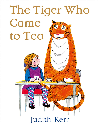 The train Ride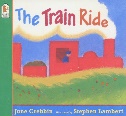 Autumn 2Room on the Broom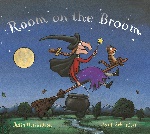 Stickman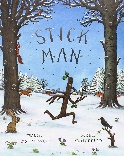 Spring 1 Shark in the Park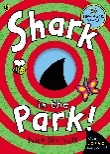 Not now Bernard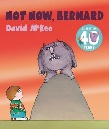 Spring 2Little Red Riding Hood 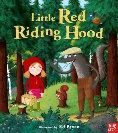 Where the Wild Things are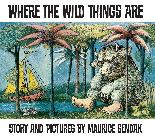 Summer 1The Smartest Giant in Town 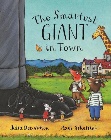 The Three Billy Goats Gruff 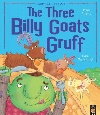 Summer 2Brown Bear Brown Bear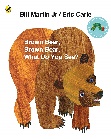 The Gruffalo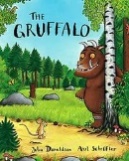 